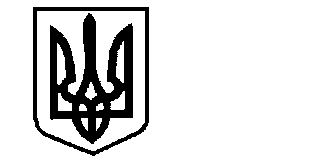 УКРАЇНАМіністерство освіти і науки УКРАЇНИВІДДІЛ ОСВІТИ БАРСЬКОЇ РАЙОННОЇ ДЕРЖАВНОЇ АДМІНІСТРАЦІЇ ПОПОВЕЦЬКА ЗАГАЛЬНООСВІТНЯ ШКОЛА і-ІІІ СТУПЕНІВвул. Шкільна,10, с.Попівці Барського району Вінницької області, 23051,  тел. 38-8-10, e-mail: mega_popovetsjka@ukr.netНАКАЗВід 12.03.2020                                                                                           №Про призупинення освітнього процесу в школі     На виконання  постанови Кабінету Міністрів України від 11 березня 2020р. №211 «Про запобігання поширенню на території України корона вірусу COVID- 19, протоколу №7 позачергового засідання обласної комісії з питань техногенно-екологічної безпеки та надзвичайних ситуацій від 12.03.2020 року, протоколу № 5 позачергового засідання районної комісії з питань техногенно-екологічної безпеки та надзвичайних ситуацій від 12.03.2020 року, листа Міністерства освіти і науки України від 11.03.2020р. №1/9 -154,  наказу департамент освіти і науки Вінницької №127 від 12.03.2020р. «Про  призупинення освітнього процесу в закладах освіти області», з метою попередження розповсюдження на території України коронавірусу COVID- 19, та враховуючи наказ відділу освіти №46 від 12.03.2020 року «Про призупинення освітнього процесу в закладах освіти Барського  району»,НАКАЗУЮ:1. Запровадити  карантин з 12.03.2020 року по 03.04.2020 року включно.2. Педагогічним працівникам:2.1. Відмовитись від проведення та участі у масових заходах освітнього, наукового, соціального, спортивного та мистецько- розважального характеру  на території закладів освіти, зокрема проведення олімпіад, спартакіад, змагань, конкурсів, виставок, пробного незалежного оцінювання тощо.2.2.Організувати інформування, роз’яснення та проведення додаткових інструктажів серед здобувачів освіти, їх батьків, опікувачів і співробітників закладу освіти щодо шляхів запобігання поширення та проявів хвороби і дій у випадку розповсюдження захворювань, спричинених корона вірусом COVID- 19 та розміщення відповідної інформації на сайті (htt://moz.gov.ua/koronavirus-2019-ncov), з використанням веб-сайту, листів, плакатів та оголошень.3. Заступнику директора з НВР Беляєвій Л.Ф.:3.1. Розробити заходи щодо забезпечення навчальних занять за допомогою дистанційних технологій та щодо відпрацювання занять відповідно до навчальних планів після нормалізації епідемічної ситуації.4. Працівникам школи:4.1. забезпечити виконання профілактичних заходів щодо попередження  масового розповсюдження гострої респіраторної хвороби, спричиненої корона вірусом і гострих респіраторних інфекцій (htt://moz.gov.ua/koronavirus-2019-ncov).4.2. Провести додаткові інструктажі та роз’яснення серед здобувачів освіти щодо дотримання правил техніки безпеки під час проведення карантинних заходів.5. Завгоспу школи Грицюку В.С.5.1. Забезпечити проведення комплексу робіт щодо підтримання функціонування інженерних споруд, мереж, комунікацій, а також необхідних робіт для відновлення освітнього процесу.6. Про надзвичайні ситуації, що виникають терміново інформувати директора школи.7. Контроль за виконанням наказу залишаю за собою.Директор школи                                           Л.Б.КозловаОзнайомлені: Л.Ф.БеляєваО.О.РокицькаП.П.МедведєвО.М.КлімоваС.В.ГаламайВ.А.ГребенюкЮ.Ю.РешовськаЛ.А.МедведєваІ.В.ДанилишинаЛ.М.ВасильєваТ.С.ЄнікеєваІ.О.ПетровськийГ.В.ПилипенкоЛ.Ю.КузнєцоваВ.І.ПатлатюкВ.В.МельникВ.С.Грицюк